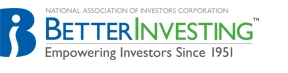 Southeastern Michigan Model Club Meeting08/20/2022 at 10amDisclaimerThe information in presentations delivered during this meeting are for educational purposes only and is not intended to be a recommendation to purchase or sell any of the stocks or other securities referenced. All references are for illustrative purposes only and are not considered endorsed or recommended for purchase or sale by BetterInvestingTM /National Association of Investors Corporation (“BI”). The views expressed are those of the instructors, commentators, guests and participants, as the case may be, and do not necessarily represent those of BetterInvestingTM. Investors should conduct their own review and analysis of any company of interest before making an investment decision.Securities discussed may be held by instructors, commentators, guests and participants in their own personal portfolios or in those of their clients.  BI presenters and volunteers are held to a strict code of conduct that precludes benefiting financially from education presentations or public activities via any BetterInvestingTM programs, events, and/or educations in which they participate. Any violation is strictly prohibited and should be reported to the CEO of BetterInvestingTM or the Director of Chapter Relations.Presentations may contain images of websites and products or services not endorsed by BetterInvestingTM. The instructors, commentators, guests and participants are not endorsing or promoting the use of these websites, products or services.               Agenda ItemsAgenda ItemsPresenterTime1.Call to Order / Roll Call / Approve Past MinutesRoll CallPast Meeting MinutesNext Meeting:  Sep 17, 2022Jane Bellaver10:002.Treasurer’s ReportFinancials Update, Valuation, Cash on Hand.https://www.manifestinvesting.com/dashboards/public/SEMIModClubBrittany10:103.PresentationTeam CTeam C10:204.PERT Report & Stock Watcher Updates PERT Report:2Q Sales and EPS below estimates   GOOGL, AAPL, CMCSA, DG                                                               ETSY, LMT, META, OLED                                                                           Stock watcher updates:2Q Earnings       All Stocks U/D ratio            Invalid (GOOGL)Total return        QCOM (40.1%), LMT (4.3%)Last SSG update:  AMZN (5/21), V (6/21)All11:005.General TopicsMember contributions (14/15)Jane Bellaver11:306.BUY / SELL DiscussionPresentation/ PERT reportMotion/VotingAll11:407.StocksStudy ideas: Watchlist: https://www.manifestinvesting.com/dashboards/public/RNTA7N6All11:408.Next Meeting Study Assignment (Study Teams)Team A – TBDAll11:509.RoundtableNew BusinessQuestions from the AudienceAll11:5510.Adjourn Regular MeetingJane Bellaver12:00Teleconference via GoTo Meetinghttps://gotomeeting.com/join/931468677Tel: +1 (224) 501-3412 Access Code: 931-468-677#Group email: semichganmodel@bivio.comTeleconference via GoTo Meetinghttps://gotomeeting.com/join/931468677Tel: +1 (224) 501-3412 Access Code: 931-468-677#Group email: semichganmodel@bivio.comTeleconference via GoTo Meetinghttps://gotomeeting.com/join/931468677Tel: +1 (224) 501-3412 Access Code: 931-468-677#Group email: semichganmodel@bivio.comTeleconference via GoTo Meetinghttps://gotomeeting.com/join/931468677Tel: +1 (224) 501-3412 Access Code: 931-468-677#Group email: semichganmodel@bivio.com